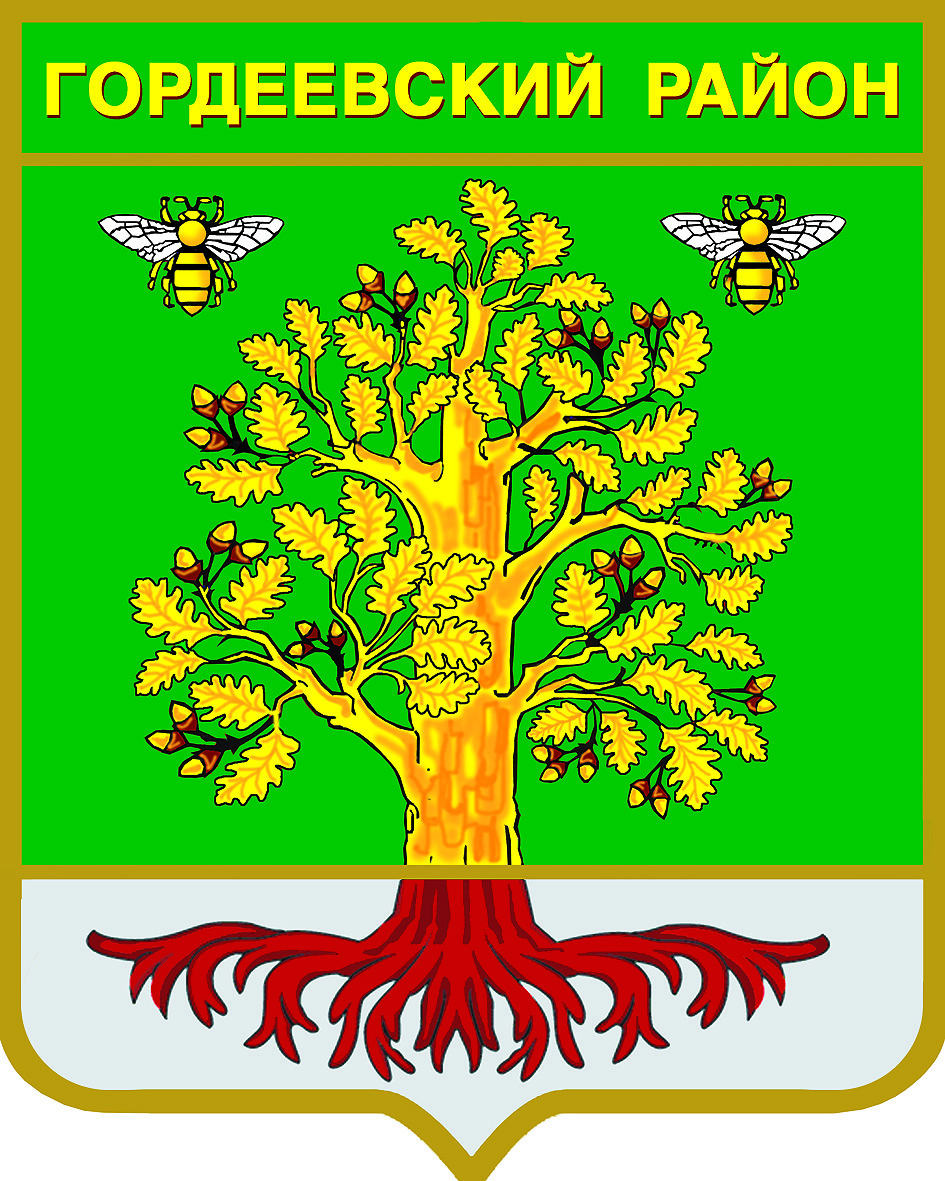 Периодическое печатное средство массовой информации «Вестник Гордеевского района»Распространяется бесплатно.Подлежит распространению на территории Гордеевского района.Порядковый номер выпуска: 95Дата выхода выпуска в свет: 27.04.2022 годаТираж: 100с. ГордеевкаСоучредителями периодического печатного средства массовой информации «Вестник Гордеевского района» являются Гордеевский районный Совет народных депутатов, глава Гордеевского района, и администрация Гордеевского района.	Редакцией периодического печатного средства массовой информации «Вестник Гордеевского района» является администрация Гордеевского района, которая также является его издателем и распространителем.	Адрес редакции, издателя, типографии:	243650, Брянская область, с. Гордеевка, ул. Победы, д. 10		Периодическое печатное средство массовой информации «Вестник Гордеевского района» является официальным периодическим печатным средством массовой информации, предназначенным для опубликования муниципальных правовых актов органов местного самоуправления Гордеевского района, обсуждения проектов муниципальных правовых актов, доведения до сведения жителей Гордеевского района иной официальной информации.Главный редактор: Глушак М.Н.Содержание:Раздел 1. «Правовые акты»Устав муниципального образования Гордеевского районаПравовые акты, принимаемые на местном референдуме.Решения Гордеевского районного Совета народных депутатов и сельских Советов народных депутатов.Нормативно –правовые акты администрации Гордеевского района. Раздел 2. «Официальная информация»2.1. Отчеты о деятельности контрольно-счетной палаты Гордеевского района2.2. Объявления о проведении публичных слушаний2.3. Муниципальные правовые акты, подлежащие обсуждению на публичных слушаниях2.4. Иная официальная информацияправовой акт о внесении в устав указанных изменений и дополнений.Раздел 2. «Официальная информация»2.4. Иная официальная информацияИзвещениео проведении аукционов по продаже земельных участковУправление имущественных отношений Брянской области сообщает о проведении аукционов по продаже земельных участков.    Организатор аукционов – Управление имущественных отношений Брянской области 241050, г. Брянск, бульвар Гагарина, д.25, тел. 8-(4832) 66-55-67, факс 8- (4832) 64-41-78, электронная почта – uprio@uprio.ru.Уполномоченный орган, принявший решение о проведении аукционов: Управление имущественных отношений Брянской области.Аукционы проводятся по адресу: г. Брянск, бульвар Гагарина, д. 25, 3 этаж, каб.301 (зал заседаний). Форма торгов: аукционы, открытые по составу участников и по форме подачи предложений.Предмет аукционов – продажа земельных участков.Земельные участки из категории земель – земли сельскохозяйственного назначения.           Границы земельных участков определены в соответствии с Выписками из единого государственного реестра недвижимости об основных характеристиках и зарегистрированных правах на объект недвижимости. Ограничения использования земельных участков: в рамках договоров купли-продажи земельных участков.При использовании земельных участков, необходимо соблюдать следующие условия: обеспечивать беспрепятственный доступ на земельный участок для инспекционных проверок, выполнять требования эксплуатационных служб по эксплуатации подземных и наземных коммуникаций и сооружений, если такие находятся на земельном участке, и не препятствовать их ремонту и обслуживанию, не препятствовать юридическим лицам, осуществляющим на основании соответствующих решений уполномоченных органов власти геодезические, геологоразведочные, землеустроительные  и иные исследования и изыскания, использовать участок строго по целевому назначению, с соблюдением санитарных норм и экологических требований.Дата и время начала приема заявок: Прием заявок начинается с 27.04.2022г. в 11.00. Заявки принимаются только в письменном виде и по установленной форме,  по рабочим дням с 09.00  до 13.00 и с 14.00 до 17.00 (в пятницу до 16.00),  по адресу организатора аукциона: г. Брянск, бульвар Гагарина, д.25, каб.214.Документы, представляемые заявителями для участия в аукционе:1) заявка на участие в аукционе по установленной в извещении о проведении аукциона форме с указанием банковских реквизитов счета для возврата задатка;2) копии документов, удостоверяющих личность заявителя (для граждан) (в случае представления копии паспорта гражданина Российской Федерации представляются копии 20 (двадцати) страниц паспорта: от 1-ой страницы с изображением Государственного герба Российской Федерации по 20-ую страницу с «Извлечением из Положения о паспорте гражданина Российской Федерации» включительно);3) надлежащим образом заверенный перевод на русский язык документов о государственной регистрации юридического лица в соответствии с законодательством иностранного государства в случае, если заявителем является иностранное юридическое лицо; 4) документы, подтверждающие внесение задатка.Представление документов, подтверждающих внесение задатка, признается заключением соглашения о задатке.Заявка составляется в 2 экземплярах, один из которых остается у организатора торгов, другой – у претендента.Порядок  приема заявок:Один заявитель имеет право подать только одну заявку.Заявка, на участие в аукционе, поступившая по истечении срока приема заявок, возвращается заявителю в день ее поступления претенденту или его уполномоченному представителю под расписку.Заявитель имеет право отозвать принятую организатором аукциона заявку на участие в аукционе до дня окончания срока приема заявок, уведомив об этом в письменной форме организатора аукциона. Организатор аукциона обязан возвратить заявителю внесенный им задаток в течение 3 рабочих дней со дня поступления уведомления об отзыве заявки. В случае отзыва заявки заявителем позднее дня окончания срока приема заявок задаток возвращается в порядке, установленном для участников аукциона.Для участия в аукционе претендентами вносится задаток. Срок поступления задатка на расчетный счет организатора торгов – на дату рассмотрения заявок (26.05.2022г.) по следующим реквизитам: получатель задатка – Департамент финансов Брянской области (Управление имущественных отношений Брянской области, Л/с 05824004820)  Банк получателя: ОТДЕЛЕНИЕ БРЯНСК БАНКА РОССИИ//УФК по Брянской области г. Брянск, БИК: 011501101, номер счета банка получателя/кор.счет: 40102810245370000019, ИНН:   3250059309  КПП: 325701001, номер счета получателя/р/счет: 03222643150000002700, л/с 05824004820, ОКТМО:  15701000. Назначение платежа – задаток за участие в аукционе (кадастровый номер земельного участка). Исполнение обязанности по внесению суммы задатка третьими лицами не допускается.Данное сообщение является публичной офертой для заключения договора о задатке в соответствии со статьей 437 Гражданского кодекса Российской Федерации, а подача претендентом заявки и перечисление задатка являются акцептом такой оферты, после чего договор о задатке считается заключенным в письменной форме.Документом, подтверждающим поступление задатка на счет организатора аукциона, является выписка со счета организатора аукциона. Задаток, внесенный лицом, признанным  победителем аукциона засчитывается в оплату предмета аукциона. Организатор аукциона в течение 3 рабочих дней со дня подписания протокола о результатах аукциона возвращает задаток лицам, участвовавшим в аукционе, но не победившим в нем.Задаток, внесенный лицом, признанным победителем аукциона, внесенным иным лицом, с которым договор купли-продажи земельного участка заключается в соответствии с п.13, 14, или 20 ст.39.12 Земельного кодекса РФ, задаток засчитывается в счет оплаты цены земельного участка.Задатки, внесенные этими лицами, не заключившими в установленном законодательством порядке договора купли - продажи земельного участка в следствии уклонения от заключения договоров, не возвращаются.Дата и время рассмотрения заявок: 26.05.2022г., по адресу: г. Брянск, бульвар Гагарина, д.25, 2-й этаж, каб. 214.  В день рассмотрения заявок комиссия рассматривает заявки и документы заявителей, устанавливает факт поступления от заявителей задатков на основании выписок с расчетного счета организатора аукциона. По результатам рассмотрения документов комиссия принимает решение о допуске заявителей к участию в аукционе или об отказе в допуске к участию в нем, которое оформляется протоколом. Заявитель, признанный участником аукциона, становится участником аукциона с даты подписания организатором аукциона протокола рассмотрения заявок. Заявителям, признанным участниками аукциона, и заявителям, не допущенным к участию в аукционе, организатор аукциона направляет уведомления о принятых в отношении них решениях не позднее дня, следующего после дня подписания протокола.Организатор аукциона возвращает заявителю, не допущенному к участию в аукционе, внесенный им задаток в течение трех рабочих дней со дня оформления протокола приема заявок на участие в аукционе.В случае если на основании результатов рассмотрения заявок на участие в аукционе принято решение об отказе в допуске к участию в аукционе всех заявителей или о допуске к участию в аукционе и признании участником аукциона только одного заявителя, аукцион признается несостоявшимся.В случае если аукцион признан несостоявшимся и только один заявитель признан участником аукциона, уполномоченный орган в течение десяти дней со дня подписания протокола рассмотрения заявок, обязан направить заявителю три экземпляра подписанного проекта договора купли-продажи земельного участка. При этом договор купли-продажи земельного участка заключается по начальной цене предмета аукциона.В случае если по окончании срока подачи заявок на участие в аукционе подана только одна заявка на участие в аукционе или не подано ни одной заявки на участие в аукционе, аукцион признается несостоявшимся. Если единственная заявка на участие в аукционе и заявитель, подавший указанную заявку, соответствуют всем требованиям и указанным в извещении о проведении аукциона условиям аукциона, уполномоченный орган в течение десяти дней со дня рассмотрения указанной заявки обязан направить заявителю три экземпляра подписанного проекта договора купли-продажи земельного участка. При этом договор купли-продажи земельного участка заключается по начальной цене предмета аукциона.Порядок проведения аукциона:а) аукцион ведет аукционист;б) аукцион начинается с оглашения аукционистом наименования, основных характеристик и начальной цены предмета аукциона, «шага аукциона» и порядка проведения аукциона;в) участникам аукциона выдаются пронумерованные карточки, которые они поднимают после оглашения аукционистом начальной цены и каждой очередной цены в случае, если готовы заключить договор купли-продажи в соответствии с этой ценой;г) каждую последующую цену аукционист назначает путем увеличения текущей цены на «шаг аукциона». После объявления очередной цены аукционист называет номер карточки участника аукциона, который первым поднял карточку, и указывает на этого участника аукциона. Затем аукционист объявляет следующую цену в соответствии с «шагом аукциона»;д) при отсутствии участников аукциона, готовых заключить договор купли-продажи в соответствии с названной ценой, аукционист повторяет эту цену 3 раза. Если после троекратного объявления очередной цены ни один из участников аукциона не поднял карточку, аукцион завершается. е) по завершении аукциона аукционист объявляет цену земельного участка и номер карточки победителя аукциона.Победителем аукциона признается участник аукциона, предложивший наибольшую цену за земельный участок. Результаты аукциона оформляются протоколом, который подписывается в день проведения аукциона по адресу: г. Брянск, бульвар Гагарина, д.25, 3-й этаж, каб. 301 (зал заседаний).Организатор аукциона объявляет о принятом решении в месте и в день проведения аукциона.В случае если в аукционе участвовал только один участник или при проведении аукциона не присутствовал ни один из участников аукциона, либо в случае, если после троекратного объявления предложения о начальной цене предмета аукциона не поступило ни одного предложения о цене предмета аукциона, которое предусматривало бы более высокую цену предмета аукциона, аукцион признается несостоявшимся.Уполномоченный орган направляет победителю аукциона или единственному принявшему участие в аукционе его участнику три экземпляра подписанного проекта договора купли-продажи земельного участка в десятидневный срок со дня составления протокола о результатах аукциона. При этом  договор купли-продажи земельного участка заключается по цене, предложенной победителем аукциона, или, в случае заключения указанного договора с единственным принявшим участие в аукционе его участником, устанавливается в размере, равном начальной цене предмета аукциона. Не допускается заключение указанных договоров ранее, чем через десять дней со дня размещения информации о результатах аукциона на официальном сайте.Организатор аукциона вправе отказаться от проведения аукциона не позднее, чем за три дня до дня проведения аукциона.Заявитель не допускается к участию в аукционе в следующих случаях:1) непредставление необходимых для участия в аукционе документов или представление недостоверных сведений;2) непоступление задатка на дату рассмотрения заявок на участие в аукционе;3) подача заявки на участие в аукционе лицом, которое в соответствии с Земельным Кодексом и другими федеральными законами не имеет права быть участником конкретного аукциона, покупателем земельного участка или приобрести земельный участок в аренду;4) наличие сведений о заявителе, об учредителях (участниках), о членах коллегиальных исполнительных органов заявителя, лицах, исполняющих функции единоличного исполнительного органа заявителя, являющегося юридическим лицом, в предусмотренном настоящей статьей реестре недобросовестных участников аукциона.Победитель аукциона производит оплату цены земельного участка, определенной на аукционе, в течение 10 рабочих дней со дня подписания договора купли-продажи земельного участка.Оплата цены земельных участков, определенной на аукционах, осуществляется по следующим реквизитам:Банк получателя: ОТДЕЛЕНИЕ БРЯНСК БАНКА РОССИИ//УФК по Брянской области г. БрянскБИК: 011501101Номер счета банка получателя/кор.счет: 40102810245370000019         Получатель:         УФК по Брянской области (Управление имущественных отношений Брянской области)         ИНН:   3250059309  КПП: 325701001        Номер счета получателя/р/счет:  03100643000000012700;        ОКТМО: 15701000         КБК 82411406022020000430 .Осмотр земельных участков на местности проводится претендентами самостоятельно.         Получить дополнительную информацию, необходимые материалы, соответствующие документы, ознакомиться с формой заявки, с документацией, характеризующей предмет аукциона, подать заявку на участие в аукционе можно по месту приема заявок со дня опубликования настоящего извещения ежедневно в рабочие дни с 9.00 до 13.00 и с 14.00 до 17.00 (в пятницу до 16.00 часов) по адресу г. Брянск, бульвар Гагарина, д. 25, каб. 214 (отдел торгов  и неналоговых доходов), тел. 66-55-67.Все вопросы, касающиеся проведения аукционов по продаже земельных  участков, не нашедшие отражения в настоящем сообщении, регулируются в соответствии с требованиями законодательства Российской Федерации.Проекты договоров купли-продажи земельных участков, форма заявки размещены на  официальном сайте торгов РФ www.torgi.gov.ru, на сайте организатора аукционов  – www.uprio.ru. ЗАЯВКАНА УЧАСТИЕ В АУКЦИОНЕ_____________________________________________________________________________(наименование, фирменное наименование, адрес, реквизиты, телефон – для  юридического лица; фамилия, имя, отчество, паспортные данные, адрес регистрации, телефон, банковские реквизиты, ИНН – для  физического лица),в лице __________________________________________________________________________,                                     (фамилия, имя, отчество, должность для представителя юридического лица)действующего на основании _______________ (далее – претендент), принимая решение об участии в аукционе по продаже земельного участка, расположенного по адресу: _____________________________ кадастровый № __________________________, площадью ____________ кв.м., разрешенное использование –  _____________________ (далее – земельный участок), обязуюсь:Соблюдать условия проведения аукциона, содержащиеся в извещении,   опубликованном __ апреля 2022 года на официальном сайте торгов РФ www.torgi.gov.ru  на сайте Организатора аукциона – www.uprio.ru,  в  Периодическом печатном средстве массовой информации «Вестник Гордеевского района» от __ апреля 2022 года, а также порядок проведения аукциона, предусмотренный ЗК РФ.В случае признания победителем аукциона:подписать протокол по итогам аукциона;оплатить цену земельного участка, определенную по итогам аукциона в срок, указанный в извещении о проведении аукциона;заключить в установленный срок договор купли-продажи, принять земельный участок по акту приема-передачи и выполнить предусмотренные договором  условия.Со сведениями, изложенными в извещении о проведении аукциона, ознакомлен и согласен, в том числе:с данными об организаторе аукциона;о предмете аукциона, о начальной цене предмета аукциона, величине повышения начальной цены (шаг аукциона);о времени и месте проведения аукциона, порядке его проведения, в том числе об оформлении участия в аукционе, порядке определения победителя, заключения договора купли-продажи;об оплате цены земельного участка, последствиях уклонения или отказа от подписания протокола об итогах аукциона, договора купли-продажи;о порядке определения победителя;с порядком отмены аукциона;с документами, содержащими сведения об участке, с возможностью ознакомления с состоянием земельного участка посредством осмотра, в порядке, установленном извещением о проведении аукциона, с обременениями и ограничениями использования земельного участка.Претендент согласен на участие в аукционе на указанных условиях.Претендент подтверждает, что на дату подписания настоящей заявки он ознакомлен с документами, содержащими сведения об участке, а также ему была предоставлена возможность ознакомиться с состоянием земельного участка в результате осмотра, который претендент мог осуществить самостоятельно или в присутствии представителя организатора торгов в порядке, установленном извещением и документацией об аукционе, претензий не имеет.Претендент осведомлен о порядке отзыва заявки и о порядке перечисления и возврата задатка. Задаток подлежит перечислению претендентом на счет организатора аукциона и перечисляется непосредственно претендентом. Надлежащей оплатой задатка является поступление денежных средств на счет организатора аукциона на дату рассмотрения заявок на участие в аукционе. Исполнение обязанности по внесению суммы задатка третьими лицами не допускается.  В случае отказа победителя аукциона от подписания протокола подведения итогов аукциона или заключения договора купли-продажи земельного участка, сумма внесенного им задатка не возвращается.Возврат задатка производится по следующим реквизитам:______________________________________________________________________________________________________________________________________________________(ИНН банка, КПП банка, р/с получателя, полное наименование банка, корр. счет, БИК)Уведомление претендента обо всех изменениях осуществляется по следующему адресу: _________________________________________________________________________________Контактный телефон _____________________.Даю согласие на обработку моих персональных данных в соответствии с нормами и требованиями Федерального закона от 27 июля 2006 года № 152-ФЗ «О персональных данных».Подпись претендента(полномочного представителя претендента) _______________________/_____________/Заявка принята управлением имущественных отношений Брянской области.Время и дата принятия заявки:Час.  ____ мин. ____   «____» __________ 202____ года.Регистрационный номер заявки: №  _______Подпись уполномоченного лица организатора аукциона   _______________/___________№ п/пДата и время проведения аукционов (подведения итогов)Дата и время проведения аукционов (подведения итогов)Дата и время окончания приёма заявок и документовРеквизиты решения Управления имущественных отношений Брянской областиПлощадь, кв.м.Кадастровый номерземельногоучасткаНачальная цена  земельного участка (руб)Шаг аукциона, (руб.)Задаток, (руб.)1.30.05.2022 в 09:3030.05.2022 в 09:3025.05.2022 в 17.00Приказ № 565 от 22.04.202253200032:04:0320102:781 111 88033 356600 000Местоположение установлено относительно ориентира, расположенного за пределами участка. Ориентир н.п.Владимировка. Участок находится примерно в 2250 по направлению на северо-восток от ориентира. Почтовый адрес ориентира: Брянская обл., р-н Гордеевский, тер Петровобудское сельское поселение в границах СПК «Мирный» (бывшее КСП «Смяльчское»). Разрешенное использование: для сельскохозяйственного производства. В соответствии с выпиской из Правил землепользования и застройки Петровобудского сельского поселения Гордеевского муниципального района Брянской области, выданной Администрацией Гордеевского района Брянской области – СХ-1: Зона сельскохозяйственного использования. На земельном участке расположены объекты электросетевого хозяйства. Ограничения прав на земельный участок, предусмотренные статьями 56, 56.1 Земельного кодекса Российской Федерации, Правила установления охранных зон объектов электросетевого хозяйства и особых условий использования земельных участков, расположенных в границах таких зон утверждены Постановлением Правительства РФ от 24.02.2009г. № 160.Собственность субъекта РФ Брянской области – запись регистрации № 32-32-018/002/2011-975 от 27.05.2011 года.Местоположение установлено относительно ориентира, расположенного за пределами участка. Ориентир н.п.Владимировка. Участок находится примерно в 2250 по направлению на северо-восток от ориентира. Почтовый адрес ориентира: Брянская обл., р-н Гордеевский, тер Петровобудское сельское поселение в границах СПК «Мирный» (бывшее КСП «Смяльчское»). Разрешенное использование: для сельскохозяйственного производства. В соответствии с выпиской из Правил землепользования и застройки Петровобудского сельского поселения Гордеевского муниципального района Брянской области, выданной Администрацией Гордеевского района Брянской области – СХ-1: Зона сельскохозяйственного использования. На земельном участке расположены объекты электросетевого хозяйства. Ограничения прав на земельный участок, предусмотренные статьями 56, 56.1 Земельного кодекса Российской Федерации, Правила установления охранных зон объектов электросетевого хозяйства и особых условий использования земельных участков, расположенных в границах таких зон утверждены Постановлением Правительства РФ от 24.02.2009г. № 160.Собственность субъекта РФ Брянской области – запись регистрации № 32-32-018/002/2011-975 от 27.05.2011 года.Местоположение установлено относительно ориентира, расположенного за пределами участка. Ориентир н.п.Владимировка. Участок находится примерно в 2250 по направлению на северо-восток от ориентира. Почтовый адрес ориентира: Брянская обл., р-н Гордеевский, тер Петровобудское сельское поселение в границах СПК «Мирный» (бывшее КСП «Смяльчское»). Разрешенное использование: для сельскохозяйственного производства. В соответствии с выпиской из Правил землепользования и застройки Петровобудского сельского поселения Гордеевского муниципального района Брянской области, выданной Администрацией Гордеевского района Брянской области – СХ-1: Зона сельскохозяйственного использования. На земельном участке расположены объекты электросетевого хозяйства. Ограничения прав на земельный участок, предусмотренные статьями 56, 56.1 Земельного кодекса Российской Федерации, Правила установления охранных зон объектов электросетевого хозяйства и особых условий использования земельных участков, расположенных в границах таких зон утверждены Постановлением Правительства РФ от 24.02.2009г. № 160.Собственность субъекта РФ Брянской области – запись регистрации № 32-32-018/002/2011-975 от 27.05.2011 года.Местоположение установлено относительно ориентира, расположенного за пределами участка. Ориентир н.п.Владимировка. Участок находится примерно в 2250 по направлению на северо-восток от ориентира. Почтовый адрес ориентира: Брянская обл., р-н Гордеевский, тер Петровобудское сельское поселение в границах СПК «Мирный» (бывшее КСП «Смяльчское»). Разрешенное использование: для сельскохозяйственного производства. В соответствии с выпиской из Правил землепользования и застройки Петровобудского сельского поселения Гордеевского муниципального района Брянской области, выданной Администрацией Гордеевского района Брянской области – СХ-1: Зона сельскохозяйственного использования. На земельном участке расположены объекты электросетевого хозяйства. Ограничения прав на земельный участок, предусмотренные статьями 56, 56.1 Земельного кодекса Российской Федерации, Правила установления охранных зон объектов электросетевого хозяйства и особых условий использования земельных участков, расположенных в границах таких зон утверждены Постановлением Правительства РФ от 24.02.2009г. № 160.Собственность субъекта РФ Брянской области – запись регистрации № 32-32-018/002/2011-975 от 27.05.2011 года.Местоположение установлено относительно ориентира, расположенного за пределами участка. Ориентир н.п.Владимировка. Участок находится примерно в 2250 по направлению на северо-восток от ориентира. Почтовый адрес ориентира: Брянская обл., р-н Гордеевский, тер Петровобудское сельское поселение в границах СПК «Мирный» (бывшее КСП «Смяльчское»). Разрешенное использование: для сельскохозяйственного производства. В соответствии с выпиской из Правил землепользования и застройки Петровобудского сельского поселения Гордеевского муниципального района Брянской области, выданной Администрацией Гордеевского района Брянской области – СХ-1: Зона сельскохозяйственного использования. На земельном участке расположены объекты электросетевого хозяйства. Ограничения прав на земельный участок, предусмотренные статьями 56, 56.1 Земельного кодекса Российской Федерации, Правила установления охранных зон объектов электросетевого хозяйства и особых условий использования земельных участков, расположенных в границах таких зон утверждены Постановлением Правительства РФ от 24.02.2009г. № 160.Собственность субъекта РФ Брянской области – запись регистрации № 32-32-018/002/2011-975 от 27.05.2011 года.Местоположение установлено относительно ориентира, расположенного за пределами участка. Ориентир н.п.Владимировка. Участок находится примерно в 2250 по направлению на северо-восток от ориентира. Почтовый адрес ориентира: Брянская обл., р-н Гордеевский, тер Петровобудское сельское поселение в границах СПК «Мирный» (бывшее КСП «Смяльчское»). Разрешенное использование: для сельскохозяйственного производства. В соответствии с выпиской из Правил землепользования и застройки Петровобудского сельского поселения Гордеевского муниципального района Брянской области, выданной Администрацией Гордеевского района Брянской области – СХ-1: Зона сельскохозяйственного использования. На земельном участке расположены объекты электросетевого хозяйства. Ограничения прав на земельный участок, предусмотренные статьями 56, 56.1 Земельного кодекса Российской Федерации, Правила установления охранных зон объектов электросетевого хозяйства и особых условий использования земельных участков, расположенных в границах таких зон утверждены Постановлением Правительства РФ от 24.02.2009г. № 160.Собственность субъекта РФ Брянской области – запись регистрации № 32-32-018/002/2011-975 от 27.05.2011 года.Местоположение установлено относительно ориентира, расположенного за пределами участка. Ориентир н.п.Владимировка. Участок находится примерно в 2250 по направлению на северо-восток от ориентира. Почтовый адрес ориентира: Брянская обл., р-н Гордеевский, тер Петровобудское сельское поселение в границах СПК «Мирный» (бывшее КСП «Смяльчское»). Разрешенное использование: для сельскохозяйственного производства. В соответствии с выпиской из Правил землепользования и застройки Петровобудского сельского поселения Гордеевского муниципального района Брянской области, выданной Администрацией Гордеевского района Брянской области – СХ-1: Зона сельскохозяйственного использования. На земельном участке расположены объекты электросетевого хозяйства. Ограничения прав на земельный участок, предусмотренные статьями 56, 56.1 Земельного кодекса Российской Федерации, Правила установления охранных зон объектов электросетевого хозяйства и особых условий использования земельных участков, расположенных в границах таких зон утверждены Постановлением Правительства РФ от 24.02.2009г. № 160.Собственность субъекта РФ Брянской области – запись регистрации № 32-32-018/002/2011-975 от 27.05.2011 года.Местоположение установлено относительно ориентира, расположенного за пределами участка. Ориентир н.п.Владимировка. Участок находится примерно в 2250 по направлению на северо-восток от ориентира. Почтовый адрес ориентира: Брянская обл., р-н Гордеевский, тер Петровобудское сельское поселение в границах СПК «Мирный» (бывшее КСП «Смяльчское»). Разрешенное использование: для сельскохозяйственного производства. В соответствии с выпиской из Правил землепользования и застройки Петровобудского сельского поселения Гордеевского муниципального района Брянской области, выданной Администрацией Гордеевского района Брянской области – СХ-1: Зона сельскохозяйственного использования. На земельном участке расположены объекты электросетевого хозяйства. Ограничения прав на земельный участок, предусмотренные статьями 56, 56.1 Земельного кодекса Российской Федерации, Правила установления охранных зон объектов электросетевого хозяйства и особых условий использования земельных участков, расположенных в границах таких зон утверждены Постановлением Правительства РФ от 24.02.2009г. № 160.Собственность субъекта РФ Брянской области – запись регистрации № 32-32-018/002/2011-975 от 27.05.2011 года.Местоположение установлено относительно ориентира, расположенного за пределами участка. Ориентир н.п.Владимировка. Участок находится примерно в 2250 по направлению на северо-восток от ориентира. Почтовый адрес ориентира: Брянская обл., р-н Гордеевский, тер Петровобудское сельское поселение в границах СПК «Мирный» (бывшее КСП «Смяльчское»). Разрешенное использование: для сельскохозяйственного производства. В соответствии с выпиской из Правил землепользования и застройки Петровобудского сельского поселения Гордеевского муниципального района Брянской области, выданной Администрацией Гордеевского района Брянской области – СХ-1: Зона сельскохозяйственного использования. На земельном участке расположены объекты электросетевого хозяйства. Ограничения прав на земельный участок, предусмотренные статьями 56, 56.1 Земельного кодекса Российской Федерации, Правила установления охранных зон объектов электросетевого хозяйства и особых условий использования земельных участков, расположенных в границах таких зон утверждены Постановлением Правительства РФ от 24.02.2009г. № 160.Собственность субъекта РФ Брянской области – запись регистрации № 32-32-018/002/2011-975 от 27.05.2011 года.Местоположение установлено относительно ориентира, расположенного за пределами участка. Ориентир н.п.Владимировка. Участок находится примерно в 2250 по направлению на северо-восток от ориентира. Почтовый адрес ориентира: Брянская обл., р-н Гордеевский, тер Петровобудское сельское поселение в границах СПК «Мирный» (бывшее КСП «Смяльчское»). Разрешенное использование: для сельскохозяйственного производства. В соответствии с выпиской из Правил землепользования и застройки Петровобудского сельского поселения Гордеевского муниципального района Брянской области, выданной Администрацией Гордеевского района Брянской области – СХ-1: Зона сельскохозяйственного использования. На земельном участке расположены объекты электросетевого хозяйства. Ограничения прав на земельный участок, предусмотренные статьями 56, 56.1 Земельного кодекса Российской Федерации, Правила установления охранных зон объектов электросетевого хозяйства и особых условий использования земельных участков, расположенных в границах таких зон утверждены Постановлением Правительства РФ от 24.02.2009г. № 160.Собственность субъекта РФ Брянской области – запись регистрации № 32-32-018/002/2011-975 от 27.05.2011 года.2.30.05.2022 в 10:0030.05.2022 в 10:0025.05.2022 в 17.00Приказ № 564 от 22.04.20229600032:04:0240101:21200 6406 019100 000Адрес: обл. Брянская, р-н Гордеевский, Гордеевское сельское поселение, в700м юго-восточнее н.п. Чиховка, в 400 м. юго-западнее н.п. Завод Корецкий в границах СПК «Родина». Разрешенное использование: для сельскохозяйственного производства. В соответствии с выпиской из Правил землепользования и застройки Гордеевского сельского поселения Гордеевского муниципального района Брянской области, выданной Администрацией Гордеевского района Брянской области –   СХ-1: Зона сельскохозяйственного использования. Собственность субъекта РФ Брянской области – запись регистрации № 32-32-018/002/2011-980 от 27.05.2011 года.Адрес: обл. Брянская, р-н Гордеевский, Гордеевское сельское поселение, в700м юго-восточнее н.п. Чиховка, в 400 м. юго-западнее н.п. Завод Корецкий в границах СПК «Родина». Разрешенное использование: для сельскохозяйственного производства. В соответствии с выпиской из Правил землепользования и застройки Гордеевского сельского поселения Гордеевского муниципального района Брянской области, выданной Администрацией Гордеевского района Брянской области –   СХ-1: Зона сельскохозяйственного использования. Собственность субъекта РФ Брянской области – запись регистрации № 32-32-018/002/2011-980 от 27.05.2011 года.Адрес: обл. Брянская, р-н Гордеевский, Гордеевское сельское поселение, в700м юго-восточнее н.п. Чиховка, в 400 м. юго-западнее н.п. Завод Корецкий в границах СПК «Родина». Разрешенное использование: для сельскохозяйственного производства. В соответствии с выпиской из Правил землепользования и застройки Гордеевского сельского поселения Гордеевского муниципального района Брянской области, выданной Администрацией Гордеевского района Брянской области –   СХ-1: Зона сельскохозяйственного использования. Собственность субъекта РФ Брянской области – запись регистрации № 32-32-018/002/2011-980 от 27.05.2011 года.Адрес: обл. Брянская, р-н Гордеевский, Гордеевское сельское поселение, в700м юго-восточнее н.п. Чиховка, в 400 м. юго-западнее н.п. Завод Корецкий в границах СПК «Родина». Разрешенное использование: для сельскохозяйственного производства. В соответствии с выпиской из Правил землепользования и застройки Гордеевского сельского поселения Гордеевского муниципального района Брянской области, выданной Администрацией Гордеевского района Брянской области –   СХ-1: Зона сельскохозяйственного использования. Собственность субъекта РФ Брянской области – запись регистрации № 32-32-018/002/2011-980 от 27.05.2011 года.Адрес: обл. Брянская, р-н Гордеевский, Гордеевское сельское поселение, в700м юго-восточнее н.п. Чиховка, в 400 м. юго-западнее н.п. Завод Корецкий в границах СПК «Родина». Разрешенное использование: для сельскохозяйственного производства. В соответствии с выпиской из Правил землепользования и застройки Гордеевского сельского поселения Гордеевского муниципального района Брянской области, выданной Администрацией Гордеевского района Брянской области –   СХ-1: Зона сельскохозяйственного использования. Собственность субъекта РФ Брянской области – запись регистрации № 32-32-018/002/2011-980 от 27.05.2011 года.Адрес: обл. Брянская, р-н Гордеевский, Гордеевское сельское поселение, в700м юго-восточнее н.п. Чиховка, в 400 м. юго-западнее н.п. Завод Корецкий в границах СПК «Родина». Разрешенное использование: для сельскохозяйственного производства. В соответствии с выпиской из Правил землепользования и застройки Гордеевского сельского поселения Гордеевского муниципального района Брянской области, выданной Администрацией Гордеевского района Брянской области –   СХ-1: Зона сельскохозяйственного использования. Собственность субъекта РФ Брянской области – запись регистрации № 32-32-018/002/2011-980 от 27.05.2011 года.Адрес: обл. Брянская, р-н Гордеевский, Гордеевское сельское поселение, в700м юго-восточнее н.п. Чиховка, в 400 м. юго-западнее н.п. Завод Корецкий в границах СПК «Родина». Разрешенное использование: для сельскохозяйственного производства. В соответствии с выпиской из Правил землепользования и застройки Гордеевского сельского поселения Гордеевского муниципального района Брянской области, выданной Администрацией Гордеевского района Брянской области –   СХ-1: Зона сельскохозяйственного использования. Собственность субъекта РФ Брянской области – запись регистрации № 32-32-018/002/2011-980 от 27.05.2011 года.Адрес: обл. Брянская, р-н Гордеевский, Гордеевское сельское поселение, в700м юго-восточнее н.п. Чиховка, в 400 м. юго-западнее н.п. Завод Корецкий в границах СПК «Родина». Разрешенное использование: для сельскохозяйственного производства. В соответствии с выпиской из Правил землепользования и застройки Гордеевского сельского поселения Гордеевского муниципального района Брянской области, выданной Администрацией Гордеевского района Брянской области –   СХ-1: Зона сельскохозяйственного использования. Собственность субъекта РФ Брянской области – запись регистрации № 32-32-018/002/2011-980 от 27.05.2011 года.Адрес: обл. Брянская, р-н Гордеевский, Гордеевское сельское поселение, в700м юго-восточнее н.п. Чиховка, в 400 м. юго-западнее н.п. Завод Корецкий в границах СПК «Родина». Разрешенное использование: для сельскохозяйственного производства. В соответствии с выпиской из Правил землепользования и застройки Гордеевского сельского поселения Гордеевского муниципального района Брянской области, выданной Администрацией Гордеевского района Брянской области –   СХ-1: Зона сельскохозяйственного использования. Собственность субъекта РФ Брянской области – запись регистрации № 32-32-018/002/2011-980 от 27.05.2011 года.Адрес: обл. Брянская, р-н Гордеевский, Гордеевское сельское поселение, в700м юго-восточнее н.п. Чиховка, в 400 м. юго-западнее н.п. Завод Корецкий в границах СПК «Родина». Разрешенное использование: для сельскохозяйственного производства. В соответствии с выпиской из Правил землепользования и застройки Гордеевского сельского поселения Гордеевского муниципального района Брянской области, выданной Администрацией Гордеевского района Брянской области –   СХ-1: Зона сельскохозяйственного использования. Собственность субъекта РФ Брянской области – запись регистрации № 32-32-018/002/2011-980 от 27.05.2011 года.3.30.05.2022 в 10:3030.05.2022 в 10:3025.05.2022 в 17.00Приказ № 561 от 22.04.202245000032:04:0300102:196931 50027 945450 000Адрес: Брянская область, р-н Гордеевский, п. Мирный, восточнее н.п. Дягово, в границах СПК «Мирный». Разрешенное использование: для сельскохозяйственного производства. В соответствии с выпиской из Правил землепользования и застройки Мирнинское сельского поселения Гордеевского муниципального района Брянской области, выданной Администрацией Гордеевского района Брянской области –   СХ-1: Зона сельскохозяйственного использования. Собственность субъекта РФ Брянской области – запись регистрации № 32-32-018/002/2010-766 от 22.11.2010 года.Адрес: Брянская область, р-н Гордеевский, п. Мирный, восточнее н.п. Дягово, в границах СПК «Мирный». Разрешенное использование: для сельскохозяйственного производства. В соответствии с выпиской из Правил землепользования и застройки Мирнинское сельского поселения Гордеевского муниципального района Брянской области, выданной Администрацией Гордеевского района Брянской области –   СХ-1: Зона сельскохозяйственного использования. Собственность субъекта РФ Брянской области – запись регистрации № 32-32-018/002/2010-766 от 22.11.2010 года.Адрес: Брянская область, р-н Гордеевский, п. Мирный, восточнее н.п. Дягово, в границах СПК «Мирный». Разрешенное использование: для сельскохозяйственного производства. В соответствии с выпиской из Правил землепользования и застройки Мирнинское сельского поселения Гордеевского муниципального района Брянской области, выданной Администрацией Гордеевского района Брянской области –   СХ-1: Зона сельскохозяйственного использования. Собственность субъекта РФ Брянской области – запись регистрации № 32-32-018/002/2010-766 от 22.11.2010 года.Адрес: Брянская область, р-н Гордеевский, п. Мирный, восточнее н.п. Дягово, в границах СПК «Мирный». Разрешенное использование: для сельскохозяйственного производства. В соответствии с выпиской из Правил землепользования и застройки Мирнинское сельского поселения Гордеевского муниципального района Брянской области, выданной Администрацией Гордеевского района Брянской области –   СХ-1: Зона сельскохозяйственного использования. Собственность субъекта РФ Брянской области – запись регистрации № 32-32-018/002/2010-766 от 22.11.2010 года.Адрес: Брянская область, р-н Гордеевский, п. Мирный, восточнее н.п. Дягово, в границах СПК «Мирный». Разрешенное использование: для сельскохозяйственного производства. В соответствии с выпиской из Правил землепользования и застройки Мирнинское сельского поселения Гордеевского муниципального района Брянской области, выданной Администрацией Гордеевского района Брянской области –   СХ-1: Зона сельскохозяйственного использования. Собственность субъекта РФ Брянской области – запись регистрации № 32-32-018/002/2010-766 от 22.11.2010 года.Адрес: Брянская область, р-н Гордеевский, п. Мирный, восточнее н.п. Дягово, в границах СПК «Мирный». Разрешенное использование: для сельскохозяйственного производства. В соответствии с выпиской из Правил землепользования и застройки Мирнинское сельского поселения Гордеевского муниципального района Брянской области, выданной Администрацией Гордеевского района Брянской области –   СХ-1: Зона сельскохозяйственного использования. Собственность субъекта РФ Брянской области – запись регистрации № 32-32-018/002/2010-766 от 22.11.2010 года.Адрес: Брянская область, р-н Гордеевский, п. Мирный, восточнее н.п. Дягово, в границах СПК «Мирный». Разрешенное использование: для сельскохозяйственного производства. В соответствии с выпиской из Правил землепользования и застройки Мирнинское сельского поселения Гордеевского муниципального района Брянской области, выданной Администрацией Гордеевского района Брянской области –   СХ-1: Зона сельскохозяйственного использования. Собственность субъекта РФ Брянской области – запись регистрации № 32-32-018/002/2010-766 от 22.11.2010 года.Адрес: Брянская область, р-н Гордеевский, п. Мирный, восточнее н.п. Дягово, в границах СПК «Мирный». Разрешенное использование: для сельскохозяйственного производства. В соответствии с выпиской из Правил землепользования и застройки Мирнинское сельского поселения Гордеевского муниципального района Брянской области, выданной Администрацией Гордеевского района Брянской области –   СХ-1: Зона сельскохозяйственного использования. Собственность субъекта РФ Брянской области – запись регистрации № 32-32-018/002/2010-766 от 22.11.2010 года.Адрес: Брянская область, р-н Гордеевский, п. Мирный, восточнее н.п. Дягово, в границах СПК «Мирный». Разрешенное использование: для сельскохозяйственного производства. В соответствии с выпиской из Правил землепользования и застройки Мирнинское сельского поселения Гордеевского муниципального района Брянской области, выданной Администрацией Гордеевского района Брянской области –   СХ-1: Зона сельскохозяйственного использования. Собственность субъекта РФ Брянской области – запись регистрации № 32-32-018/002/2010-766 от 22.11.2010 года.Адрес: Брянская область, р-н Гордеевский, п. Мирный, восточнее н.п. Дягово, в границах СПК «Мирный». Разрешенное использование: для сельскохозяйственного производства. В соответствии с выпиской из Правил землепользования и застройки Мирнинское сельского поселения Гордеевского муниципального района Брянской области, выданной Администрацией Гордеевского района Брянской области –   СХ-1: Зона сельскохозяйственного использования. Собственность субъекта РФ Брянской области – запись регистрации № 32-32-018/002/2010-766 от 22.11.2010 года.4.30.05.2022 в 11:0030.05.2022 в 11:0025.05.2022 в 17.00Приказ № 567 от 22.04.202212400032:04:0210101:190259 1607 774150 000Адрес: Брянская обл., р-н Гордеевский, в 1000м северо-западнее с. Гордеевка, в границах СПК «Луч». Разрешенное использование: для сельскохозяйственного производства.. В соответствии с выпиской из Правил землепользования и застройки Гордеевского сельского поселения Гордеевского муниципального района Брянской области, выданной Администрацией Гордеевского района Брянской области – СХ-1: Зона сельскохозяйственного использования. Собственность субъекта РФ Брянской области – запись регистрации № 32-32-05/004/2013-220 от 12.02.2013 года.Адрес: Брянская обл., р-н Гордеевский, в 1000м северо-западнее с. Гордеевка, в границах СПК «Луч». Разрешенное использование: для сельскохозяйственного производства.. В соответствии с выпиской из Правил землепользования и застройки Гордеевского сельского поселения Гордеевского муниципального района Брянской области, выданной Администрацией Гордеевского района Брянской области – СХ-1: Зона сельскохозяйственного использования. Собственность субъекта РФ Брянской области – запись регистрации № 32-32-05/004/2013-220 от 12.02.2013 года.Адрес: Брянская обл., р-н Гордеевский, в 1000м северо-западнее с. Гордеевка, в границах СПК «Луч». Разрешенное использование: для сельскохозяйственного производства.. В соответствии с выпиской из Правил землепользования и застройки Гордеевского сельского поселения Гордеевского муниципального района Брянской области, выданной Администрацией Гордеевского района Брянской области – СХ-1: Зона сельскохозяйственного использования. Собственность субъекта РФ Брянской области – запись регистрации № 32-32-05/004/2013-220 от 12.02.2013 года.Адрес: Брянская обл., р-н Гордеевский, в 1000м северо-западнее с. Гордеевка, в границах СПК «Луч». Разрешенное использование: для сельскохозяйственного производства.. В соответствии с выпиской из Правил землепользования и застройки Гордеевского сельского поселения Гордеевского муниципального района Брянской области, выданной Администрацией Гордеевского района Брянской области – СХ-1: Зона сельскохозяйственного использования. Собственность субъекта РФ Брянской области – запись регистрации № 32-32-05/004/2013-220 от 12.02.2013 года.Адрес: Брянская обл., р-н Гордеевский, в 1000м северо-западнее с. Гордеевка, в границах СПК «Луч». Разрешенное использование: для сельскохозяйственного производства.. В соответствии с выпиской из Правил землепользования и застройки Гордеевского сельского поселения Гордеевского муниципального района Брянской области, выданной Администрацией Гордеевского района Брянской области – СХ-1: Зона сельскохозяйственного использования. Собственность субъекта РФ Брянской области – запись регистрации № 32-32-05/004/2013-220 от 12.02.2013 года.Адрес: Брянская обл., р-н Гордеевский, в 1000м северо-западнее с. Гордеевка, в границах СПК «Луч». Разрешенное использование: для сельскохозяйственного производства.. В соответствии с выпиской из Правил землепользования и застройки Гордеевского сельского поселения Гордеевского муниципального района Брянской области, выданной Администрацией Гордеевского района Брянской области – СХ-1: Зона сельскохозяйственного использования. Собственность субъекта РФ Брянской области – запись регистрации № 32-32-05/004/2013-220 от 12.02.2013 года.Адрес: Брянская обл., р-н Гордеевский, в 1000м северо-западнее с. Гордеевка, в границах СПК «Луч». Разрешенное использование: для сельскохозяйственного производства.. В соответствии с выпиской из Правил землепользования и застройки Гордеевского сельского поселения Гордеевского муниципального района Брянской области, выданной Администрацией Гордеевского района Брянской области – СХ-1: Зона сельскохозяйственного использования. Собственность субъекта РФ Брянской области – запись регистрации № 32-32-05/004/2013-220 от 12.02.2013 года.Адрес: Брянская обл., р-н Гордеевский, в 1000м северо-западнее с. Гордеевка, в границах СПК «Луч». Разрешенное использование: для сельскохозяйственного производства.. В соответствии с выпиской из Правил землепользования и застройки Гордеевского сельского поселения Гордеевского муниципального района Брянской области, выданной Администрацией Гордеевского района Брянской области – СХ-1: Зона сельскохозяйственного использования. Собственность субъекта РФ Брянской области – запись регистрации № 32-32-05/004/2013-220 от 12.02.2013 года.Адрес: Брянская обл., р-н Гордеевский, в 1000м северо-западнее с. Гордеевка, в границах СПК «Луч». Разрешенное использование: для сельскохозяйственного производства.. В соответствии с выпиской из Правил землепользования и застройки Гордеевского сельского поселения Гордеевского муниципального района Брянской области, выданной Администрацией Гордеевского района Брянской области – СХ-1: Зона сельскохозяйственного использования. Собственность субъекта РФ Брянской области – запись регистрации № 32-32-05/004/2013-220 от 12.02.2013 года.Адрес: Брянская обл., р-н Гордеевский, в 1000м северо-западнее с. Гордеевка, в границах СПК «Луч». Разрешенное использование: для сельскохозяйственного производства.. В соответствии с выпиской из Правил землепользования и застройки Гордеевского сельского поселения Гордеевского муниципального района Брянской области, выданной Администрацией Гордеевского района Брянской области – СХ-1: Зона сельскохозяйственного использования. Собственность субъекта РФ Брянской области – запись регистрации № 32-32-05/004/2013-220 от 12.02.2013 года.5.30.05.2022 в 11:3030.05.2022 в 11:3025.05.2022 в 17.00Приказ № 566 от 22.04.202224800032:04:0210101:189518 32015 549250 000Адрес: Брянская обл., р-н Гордеевский, в 1000м северо-западнее с. Гордеевка, в границах СПК «Луч». Разрешенное использование: для сельскохозяйственного производства. В соответствии с выпиской из Правил землепользования и застройки Гордеевского сельского поселения Гордеевского муниципального района Брянской области, выданной Администрацией Гордеевского района Брянской области –   СХ-1: Зона сельскохозяйственного использования. Собственность субъекта РФ Брянской области – запись регистрации № 32-32-05/004/2013-221 от 12.02.2013 года.Адрес: Брянская обл., р-н Гордеевский, в 1000м северо-западнее с. Гордеевка, в границах СПК «Луч». Разрешенное использование: для сельскохозяйственного производства. В соответствии с выпиской из Правил землепользования и застройки Гордеевского сельского поселения Гордеевского муниципального района Брянской области, выданной Администрацией Гордеевского района Брянской области –   СХ-1: Зона сельскохозяйственного использования. Собственность субъекта РФ Брянской области – запись регистрации № 32-32-05/004/2013-221 от 12.02.2013 года.Адрес: Брянская обл., р-н Гордеевский, в 1000м северо-западнее с. Гордеевка, в границах СПК «Луч». Разрешенное использование: для сельскохозяйственного производства. В соответствии с выпиской из Правил землепользования и застройки Гордеевского сельского поселения Гордеевского муниципального района Брянской области, выданной Администрацией Гордеевского района Брянской области –   СХ-1: Зона сельскохозяйственного использования. Собственность субъекта РФ Брянской области – запись регистрации № 32-32-05/004/2013-221 от 12.02.2013 года.Адрес: Брянская обл., р-н Гордеевский, в 1000м северо-западнее с. Гордеевка, в границах СПК «Луч». Разрешенное использование: для сельскохозяйственного производства. В соответствии с выпиской из Правил землепользования и застройки Гордеевского сельского поселения Гордеевского муниципального района Брянской области, выданной Администрацией Гордеевского района Брянской области –   СХ-1: Зона сельскохозяйственного использования. Собственность субъекта РФ Брянской области – запись регистрации № 32-32-05/004/2013-221 от 12.02.2013 года.Адрес: Брянская обл., р-н Гордеевский, в 1000м северо-западнее с. Гордеевка, в границах СПК «Луч». Разрешенное использование: для сельскохозяйственного производства. В соответствии с выпиской из Правил землепользования и застройки Гордеевского сельского поселения Гордеевского муниципального района Брянской области, выданной Администрацией Гордеевского района Брянской области –   СХ-1: Зона сельскохозяйственного использования. Собственность субъекта РФ Брянской области – запись регистрации № 32-32-05/004/2013-221 от 12.02.2013 года.Адрес: Брянская обл., р-н Гордеевский, в 1000м северо-западнее с. Гордеевка, в границах СПК «Луч». Разрешенное использование: для сельскохозяйственного производства. В соответствии с выпиской из Правил землепользования и застройки Гордеевского сельского поселения Гордеевского муниципального района Брянской области, выданной Администрацией Гордеевского района Брянской области –   СХ-1: Зона сельскохозяйственного использования. Собственность субъекта РФ Брянской области – запись регистрации № 32-32-05/004/2013-221 от 12.02.2013 года.Адрес: Брянская обл., р-н Гордеевский, в 1000м северо-западнее с. Гордеевка, в границах СПК «Луч». Разрешенное использование: для сельскохозяйственного производства. В соответствии с выпиской из Правил землепользования и застройки Гордеевского сельского поселения Гордеевского муниципального района Брянской области, выданной Администрацией Гордеевского района Брянской области –   СХ-1: Зона сельскохозяйственного использования. Собственность субъекта РФ Брянской области – запись регистрации № 32-32-05/004/2013-221 от 12.02.2013 года.Адрес: Брянская обл., р-н Гордеевский, в 1000м северо-западнее с. Гордеевка, в границах СПК «Луч». Разрешенное использование: для сельскохозяйственного производства. В соответствии с выпиской из Правил землепользования и застройки Гордеевского сельского поселения Гордеевского муниципального района Брянской области, выданной Администрацией Гордеевского района Брянской области –   СХ-1: Зона сельскохозяйственного использования. Собственность субъекта РФ Брянской области – запись регистрации № 32-32-05/004/2013-221 от 12.02.2013 года.Адрес: Брянская обл., р-н Гордеевский, в 1000м северо-западнее с. Гордеевка, в границах СПК «Луч». Разрешенное использование: для сельскохозяйственного производства. В соответствии с выпиской из Правил землепользования и застройки Гордеевского сельского поселения Гордеевского муниципального района Брянской области, выданной Администрацией Гордеевского района Брянской области –   СХ-1: Зона сельскохозяйственного использования. Собственность субъекта РФ Брянской области – запись регистрации № 32-32-05/004/2013-221 от 12.02.2013 года.Адрес: Брянская обл., р-н Гордеевский, в 1000м северо-западнее с. Гордеевка, в границах СПК «Луч». Разрешенное использование: для сельскохозяйственного производства. В соответствии с выпиской из Правил землепользования и застройки Гордеевского сельского поселения Гордеевского муниципального района Брянской области, выданной Администрацией Гордеевского района Брянской области –   СХ-1: Зона сельскохозяйственного использования. Собственность субъекта РФ Брянской области – запись регистрации № 32-32-05/004/2013-221 от 12.02.2013 года.6.30.05.2022 в 12:0030.05.2022 в 12:0025.05.2022 в 17.00Приказ № 563 от 22.04.202241600032:04:0240101:20869 44026 083400 000Адрес: обл. Брянская, р-н Гордеевский, Гордеевское  поселение, в400м юго-западнее н.п. Завод Корецкий, в границах СПК «Родина». Разрешенное использование: для сельскохозяйственного производства. В соответствии с выпиской из Правил землепользования и застройки Гордеевского сельского поселения Гордеевского муниципального района Брянской области, выданной Администрацией Гордеевского района Брянской области – СХ-1: Зона сельскохозяйственного использования. Собственность субъекта РФ Брянской области – запись регистрации № 32-32-018/002/2011-978 от 27.05.2011 года.Адрес: обл. Брянская, р-н Гордеевский, Гордеевское  поселение, в400м юго-западнее н.п. Завод Корецкий, в границах СПК «Родина». Разрешенное использование: для сельскохозяйственного производства. В соответствии с выпиской из Правил землепользования и застройки Гордеевского сельского поселения Гордеевского муниципального района Брянской области, выданной Администрацией Гордеевского района Брянской области – СХ-1: Зона сельскохозяйственного использования. Собственность субъекта РФ Брянской области – запись регистрации № 32-32-018/002/2011-978 от 27.05.2011 года.Адрес: обл. Брянская, р-н Гордеевский, Гордеевское  поселение, в400м юго-западнее н.п. Завод Корецкий, в границах СПК «Родина». Разрешенное использование: для сельскохозяйственного производства. В соответствии с выпиской из Правил землепользования и застройки Гордеевского сельского поселения Гордеевского муниципального района Брянской области, выданной Администрацией Гордеевского района Брянской области – СХ-1: Зона сельскохозяйственного использования. Собственность субъекта РФ Брянской области – запись регистрации № 32-32-018/002/2011-978 от 27.05.2011 года.Адрес: обл. Брянская, р-н Гордеевский, Гордеевское  поселение, в400м юго-западнее н.п. Завод Корецкий, в границах СПК «Родина». Разрешенное использование: для сельскохозяйственного производства. В соответствии с выпиской из Правил землепользования и застройки Гордеевского сельского поселения Гордеевского муниципального района Брянской области, выданной Администрацией Гордеевского района Брянской области – СХ-1: Зона сельскохозяйственного использования. Собственность субъекта РФ Брянской области – запись регистрации № 32-32-018/002/2011-978 от 27.05.2011 года.Адрес: обл. Брянская, р-н Гордеевский, Гордеевское  поселение, в400м юго-западнее н.п. Завод Корецкий, в границах СПК «Родина». Разрешенное использование: для сельскохозяйственного производства. В соответствии с выпиской из Правил землепользования и застройки Гордеевского сельского поселения Гордеевского муниципального района Брянской области, выданной Администрацией Гордеевского района Брянской области – СХ-1: Зона сельскохозяйственного использования. Собственность субъекта РФ Брянской области – запись регистрации № 32-32-018/002/2011-978 от 27.05.2011 года.Адрес: обл. Брянская, р-н Гордеевский, Гордеевское  поселение, в400м юго-западнее н.п. Завод Корецкий, в границах СПК «Родина». Разрешенное использование: для сельскохозяйственного производства. В соответствии с выпиской из Правил землепользования и застройки Гордеевского сельского поселения Гордеевского муниципального района Брянской области, выданной Администрацией Гордеевского района Брянской области – СХ-1: Зона сельскохозяйственного использования. Собственность субъекта РФ Брянской области – запись регистрации № 32-32-018/002/2011-978 от 27.05.2011 года.Адрес: обл. Брянская, р-н Гордеевский, Гордеевское  поселение, в400м юго-западнее н.п. Завод Корецкий, в границах СПК «Родина». Разрешенное использование: для сельскохозяйственного производства. В соответствии с выпиской из Правил землепользования и застройки Гордеевского сельского поселения Гордеевского муниципального района Брянской области, выданной Администрацией Гордеевского района Брянской области – СХ-1: Зона сельскохозяйственного использования. Собственность субъекта РФ Брянской области – запись регистрации № 32-32-018/002/2011-978 от 27.05.2011 года.Адрес: обл. Брянская, р-н Гордеевский, Гордеевское  поселение, в400м юго-западнее н.п. Завод Корецкий, в границах СПК «Родина». Разрешенное использование: для сельскохозяйственного производства. В соответствии с выпиской из Правил землепользования и застройки Гордеевского сельского поселения Гордеевского муниципального района Брянской области, выданной Администрацией Гордеевского района Брянской области – СХ-1: Зона сельскохозяйственного использования. Собственность субъекта РФ Брянской области – запись регистрации № 32-32-018/002/2011-978 от 27.05.2011 года.Адрес: обл. Брянская, р-н Гордеевский, Гордеевское  поселение, в400м юго-западнее н.п. Завод Корецкий, в границах СПК «Родина». Разрешенное использование: для сельскохозяйственного производства. В соответствии с выпиской из Правил землепользования и застройки Гордеевского сельского поселения Гордеевского муниципального района Брянской области, выданной Администрацией Гордеевского района Брянской области – СХ-1: Зона сельскохозяйственного использования. Собственность субъекта РФ Брянской области – запись регистрации № 32-32-018/002/2011-978 от 27.05.2011 года.Адрес: обл. Брянская, р-н Гордеевский, Гордеевское  поселение, в400м юго-западнее н.п. Завод Корецкий, в границах СПК «Родина». Разрешенное использование: для сельскохозяйственного производства. В соответствии с выпиской из Правил землепользования и застройки Гордеевского сельского поселения Гордеевского муниципального района Брянской области, выданной Администрацией Гордеевского района Брянской области – СХ-1: Зона сельскохозяйственного использования. Собственность субъекта РФ Брянской области – запись регистрации № 32-32-018/002/2011-978 от 27.05.2011 года.7.7.30.05.2022 в 12:3025.05.2022 в 17.00Приказ № 562 от 22.04.2022105000032:04:0280102:142 194 50065 8351 000 000Местоположение установлено относительно ориентира, расположенного за пределами участка. Ориентир н.п.Петрова Буда. Участок находится примерно в 3250 по направлению на север от ориентира. Почтовый адрес ориентира: Брянская область, р-н Гордеевский, тер Петровобудское сельское поселение, СПК «Заря».  Разрешенное использование: для сельскохозяйственного производства. В соответствии с выпиской из Правил землепользования и застройки Петровобудского сельского поселения Гордеевского муниципального района Брянской области, выданной Администрацией Гордеевского района Брянской области – СХ-1: Зона сельскохозяйственного использования. Собственность субъекта РФ Брянской области – запись регистрации № 32-32-018/002/2011-974 от 27.05.2011 года.Местоположение установлено относительно ориентира, расположенного за пределами участка. Ориентир н.п.Петрова Буда. Участок находится примерно в 3250 по направлению на север от ориентира. Почтовый адрес ориентира: Брянская область, р-н Гордеевский, тер Петровобудское сельское поселение, СПК «Заря».  Разрешенное использование: для сельскохозяйственного производства. В соответствии с выпиской из Правил землепользования и застройки Петровобудского сельского поселения Гордеевского муниципального района Брянской области, выданной Администрацией Гордеевского района Брянской области – СХ-1: Зона сельскохозяйственного использования. Собственность субъекта РФ Брянской области – запись регистрации № 32-32-018/002/2011-974 от 27.05.2011 года.Местоположение установлено относительно ориентира, расположенного за пределами участка. Ориентир н.п.Петрова Буда. Участок находится примерно в 3250 по направлению на север от ориентира. Почтовый адрес ориентира: Брянская область, р-н Гордеевский, тер Петровобудское сельское поселение, СПК «Заря».  Разрешенное использование: для сельскохозяйственного производства. В соответствии с выпиской из Правил землепользования и застройки Петровобудского сельского поселения Гордеевского муниципального района Брянской области, выданной Администрацией Гордеевского района Брянской области – СХ-1: Зона сельскохозяйственного использования. Собственность субъекта РФ Брянской области – запись регистрации № 32-32-018/002/2011-974 от 27.05.2011 года.Местоположение установлено относительно ориентира, расположенного за пределами участка. Ориентир н.п.Петрова Буда. Участок находится примерно в 3250 по направлению на север от ориентира. Почтовый адрес ориентира: Брянская область, р-н Гордеевский, тер Петровобудское сельское поселение, СПК «Заря».  Разрешенное использование: для сельскохозяйственного производства. В соответствии с выпиской из Правил землепользования и застройки Петровобудского сельского поселения Гордеевского муниципального района Брянской области, выданной Администрацией Гордеевского района Брянской области – СХ-1: Зона сельскохозяйственного использования. Собственность субъекта РФ Брянской области – запись регистрации № 32-32-018/002/2011-974 от 27.05.2011 года.Местоположение установлено относительно ориентира, расположенного за пределами участка. Ориентир н.п.Петрова Буда. Участок находится примерно в 3250 по направлению на север от ориентира. Почтовый адрес ориентира: Брянская область, р-н Гордеевский, тер Петровобудское сельское поселение, СПК «Заря».  Разрешенное использование: для сельскохозяйственного производства. В соответствии с выпиской из Правил землепользования и застройки Петровобудского сельского поселения Гордеевского муниципального района Брянской области, выданной Администрацией Гордеевского района Брянской области – СХ-1: Зона сельскохозяйственного использования. Собственность субъекта РФ Брянской области – запись регистрации № 32-32-018/002/2011-974 от 27.05.2011 года.Местоположение установлено относительно ориентира, расположенного за пределами участка. Ориентир н.п.Петрова Буда. Участок находится примерно в 3250 по направлению на север от ориентира. Почтовый адрес ориентира: Брянская область, р-н Гордеевский, тер Петровобудское сельское поселение, СПК «Заря».  Разрешенное использование: для сельскохозяйственного производства. В соответствии с выпиской из Правил землепользования и застройки Петровобудского сельского поселения Гордеевского муниципального района Брянской области, выданной Администрацией Гордеевского района Брянской области – СХ-1: Зона сельскохозяйственного использования. Собственность субъекта РФ Брянской области – запись регистрации № 32-32-018/002/2011-974 от 27.05.2011 года.Местоположение установлено относительно ориентира, расположенного за пределами участка. Ориентир н.п.Петрова Буда. Участок находится примерно в 3250 по направлению на север от ориентира. Почтовый адрес ориентира: Брянская область, р-н Гордеевский, тер Петровобудское сельское поселение, СПК «Заря».  Разрешенное использование: для сельскохозяйственного производства. В соответствии с выпиской из Правил землепользования и застройки Петровобудского сельского поселения Гордеевского муниципального района Брянской области, выданной Администрацией Гордеевского района Брянской области – СХ-1: Зона сельскохозяйственного использования. Собственность субъекта РФ Брянской области – запись регистрации № 32-32-018/002/2011-974 от 27.05.2011 года.Местоположение установлено относительно ориентира, расположенного за пределами участка. Ориентир н.п.Петрова Буда. Участок находится примерно в 3250 по направлению на север от ориентира. Почтовый адрес ориентира: Брянская область, р-н Гордеевский, тер Петровобудское сельское поселение, СПК «Заря».  Разрешенное использование: для сельскохозяйственного производства. В соответствии с выпиской из Правил землепользования и застройки Петровобудского сельского поселения Гордеевского муниципального района Брянской области, выданной Администрацией Гордеевского района Брянской области – СХ-1: Зона сельскохозяйственного использования. Собственность субъекта РФ Брянской области – запись регистрации № 32-32-018/002/2011-974 от 27.05.2011 года.Местоположение установлено относительно ориентира, расположенного за пределами участка. Ориентир н.п.Петрова Буда. Участок находится примерно в 3250 по направлению на север от ориентира. Почтовый адрес ориентира: Брянская область, р-н Гордеевский, тер Петровобудское сельское поселение, СПК «Заря».  Разрешенное использование: для сельскохозяйственного производства. В соответствии с выпиской из Правил землепользования и застройки Петровобудского сельского поселения Гордеевского муниципального района Брянской области, выданной Администрацией Гордеевского района Брянской области – СХ-1: Зона сельскохозяйственного использования. Собственность субъекта РФ Брянской области – запись регистрации № 32-32-018/002/2011-974 от 27.05.2011 года.Местоположение установлено относительно ориентира, расположенного за пределами участка. Ориентир н.п.Петрова Буда. Участок находится примерно в 3250 по направлению на север от ориентира. Почтовый адрес ориентира: Брянская область, р-н Гордеевский, тер Петровобудское сельское поселение, СПК «Заря».  Разрешенное использование: для сельскохозяйственного производства. В соответствии с выпиской из Правил землепользования и застройки Петровобудского сельского поселения Гордеевского муниципального района Брянской области, выданной Администрацией Гордеевского района Брянской области – СХ-1: Зона сельскохозяйственного использования. Собственность субъекта РФ Брянской области – запись регистрации № 32-32-018/002/2011-974 от 27.05.2011 года.